зимние каникулыпраздничные дни12.2016-02.2017китайский новый год«Имея деньги или нет, ехать домой надо на новый год»В Китае  говорят, «несмотря на наличие денег или их отсутствие, все стараются  приехать домой  к Новому году». И вот, пожалуй, китайские студенты, обучающиеся  в Санкт-Петербурге, тоже присоединились к этой традиции.  Хотя  зимние каникулы в России обычно короткие, билет  на самолет не дешевый, члены «Арт-клуба» рассказывают о праздновании Нового года в своих городах, в кругу своей семьи. Делятся своим праздничным  настроением. 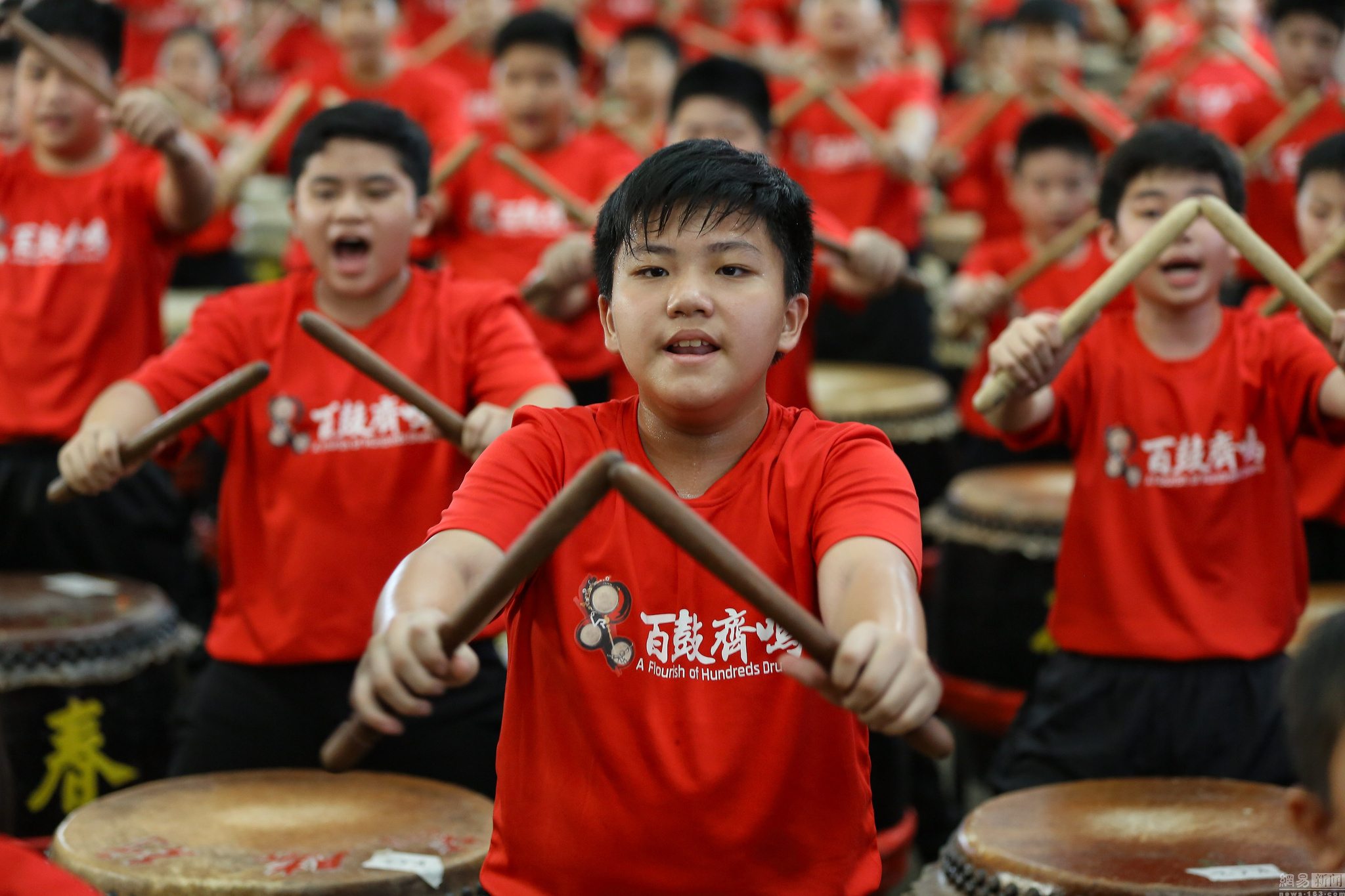 пассажироперевозки во время китайского нового года Во всем мире такое уникальное явление  бывает только  в Китае и во время Китайского Нового года, когда железные дороги страны перевезут 3 трил. пассажиров. Поскольку в экономически бурно-развивающем Китае  все уезжают в большие города зарабатывать и возвращаются домой к Новому году. Китайский Новый год  отмечают в разные даты.  В  2017 году он начинается 28 января (год Петуха).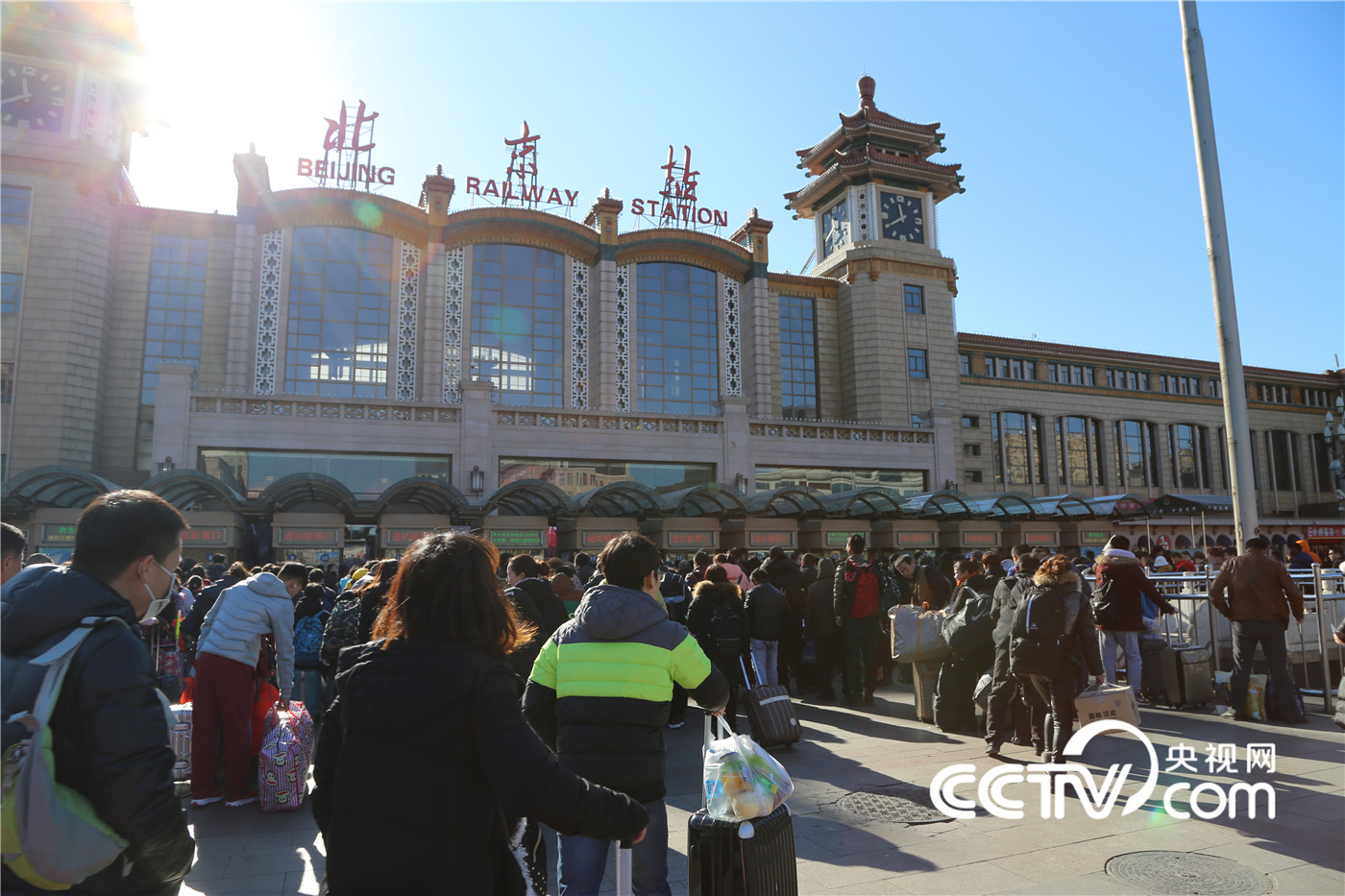 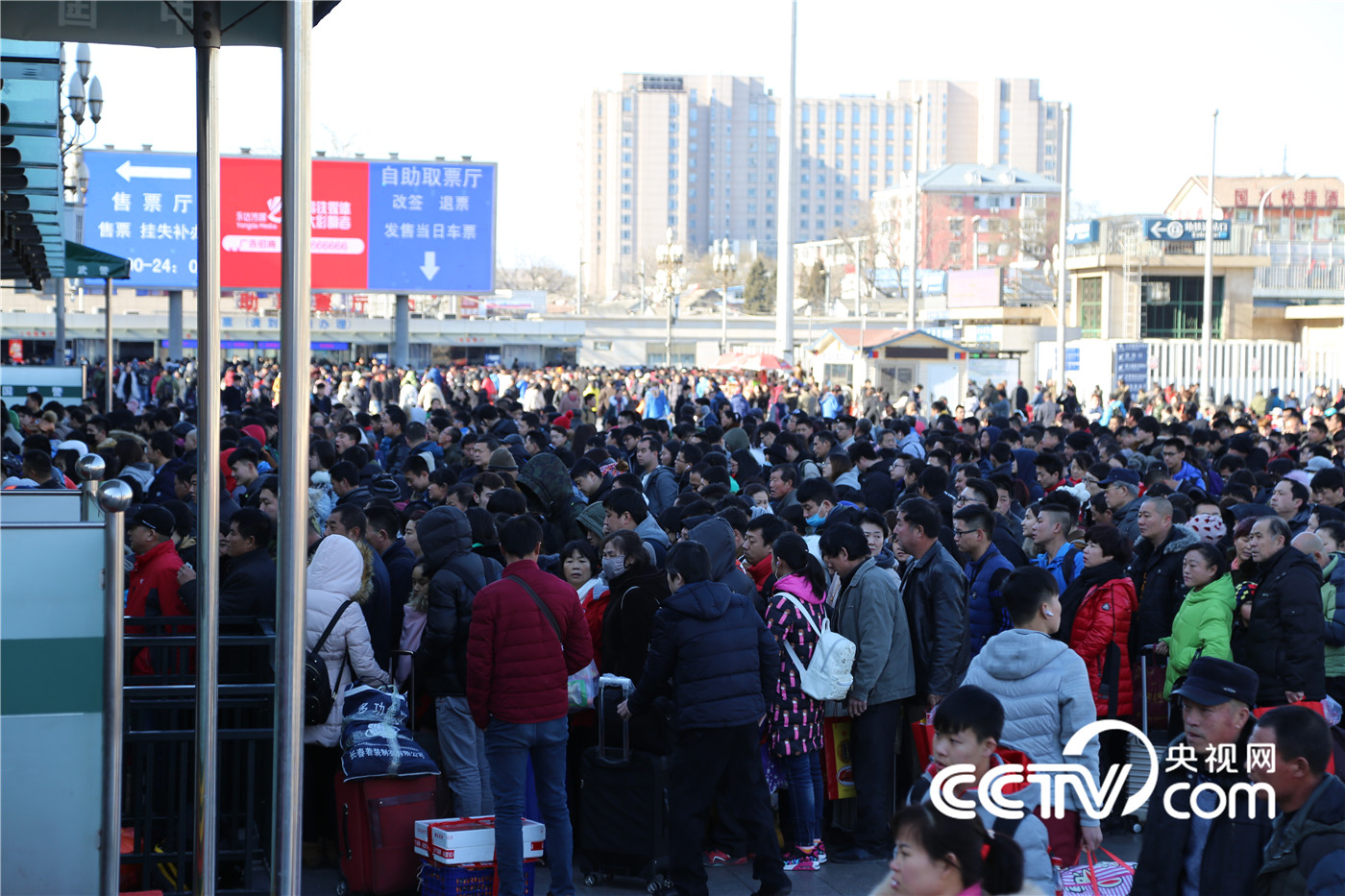 Пассажиры на Пекинском вокзале1. Чжан Минь и Чэн Цзидин (студентки, СПБГУ)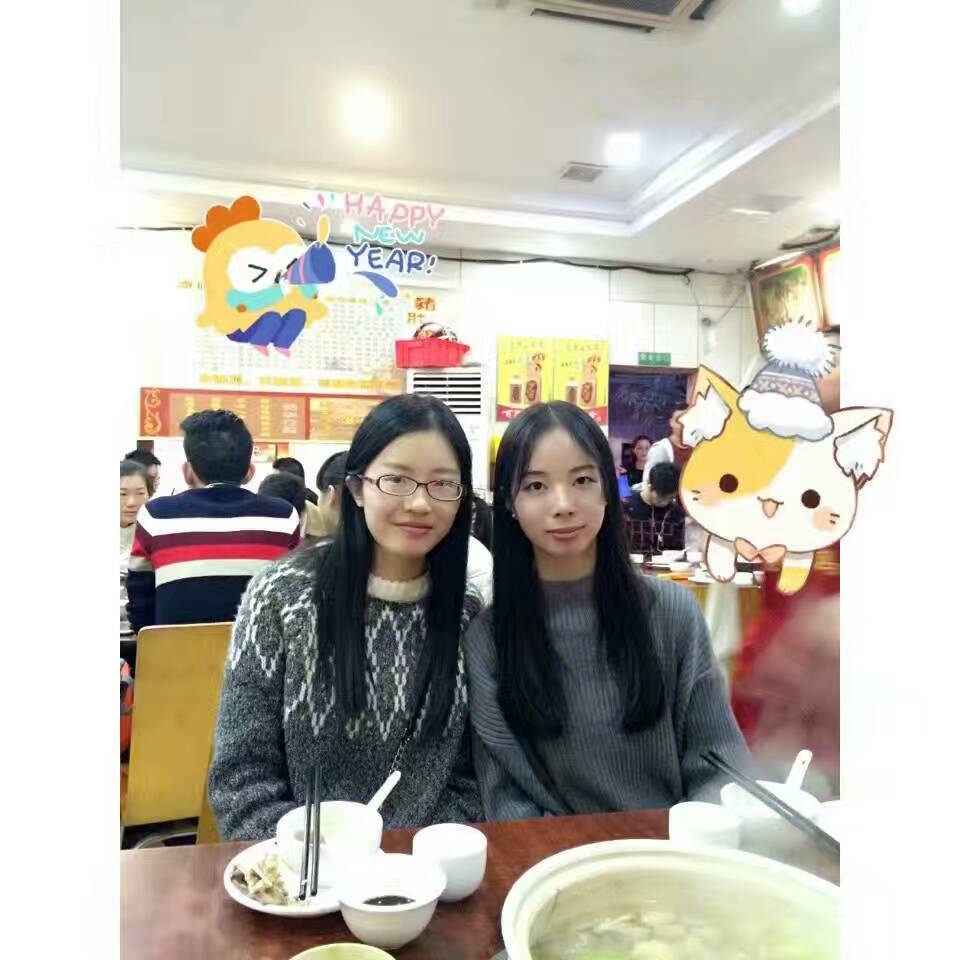 В этому году, семьи Чжан Минь и Чэн Цзидин на своей машине ездили домой.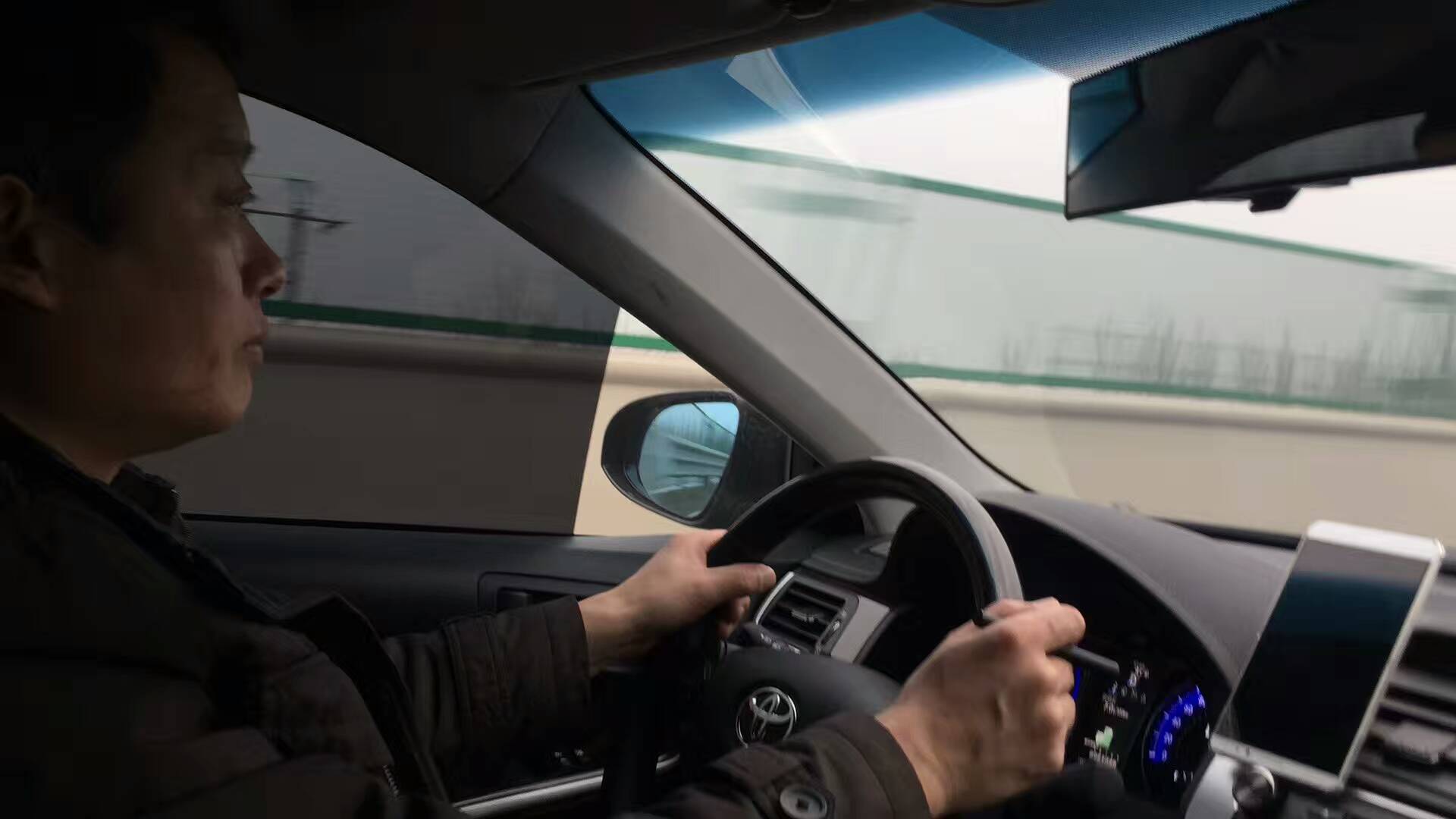 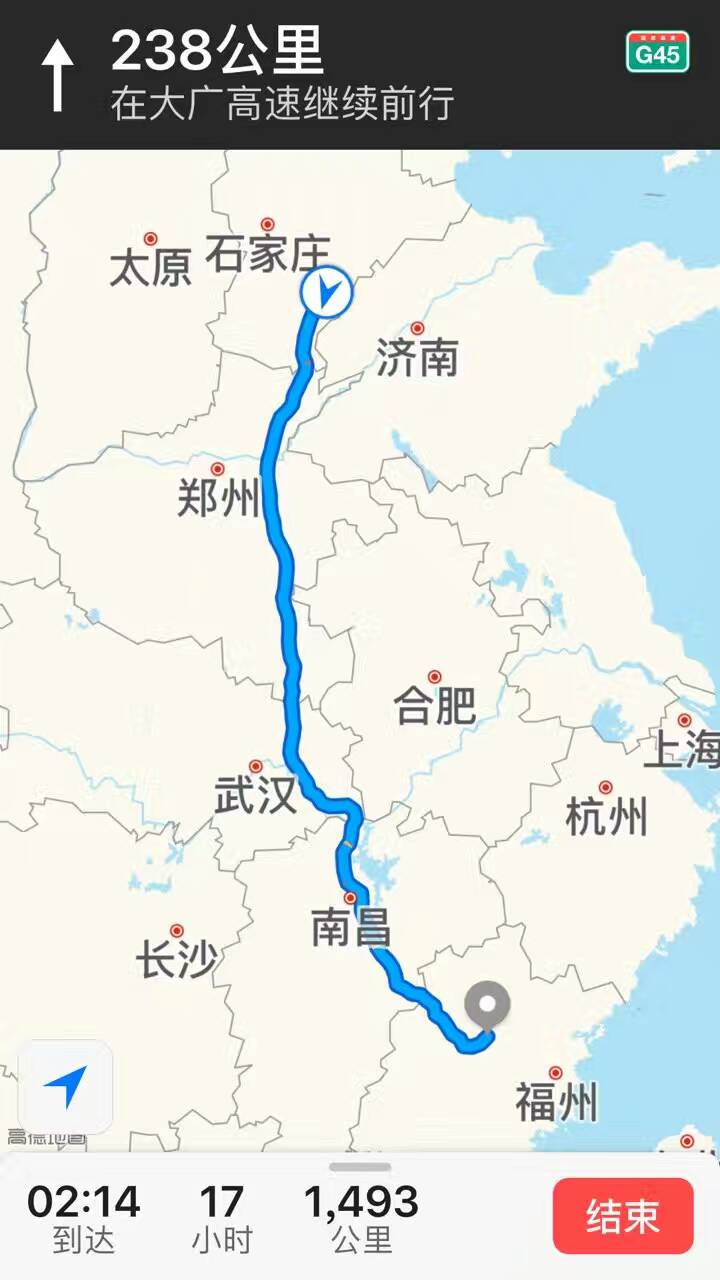 Папа Чжан Минь за рулемМаршрут, по которому ездили семьи этих подружек.2. Пэн Сюй (студентка СПБГУ)По традиции во время Нового года  китайцы ходят в храм,  чтобы получить благословение на наступающий Новый год. И вот Пэн Сюй ( слева) со своей мамой и сестрой тоже ходили в храм и поклонялись богам.  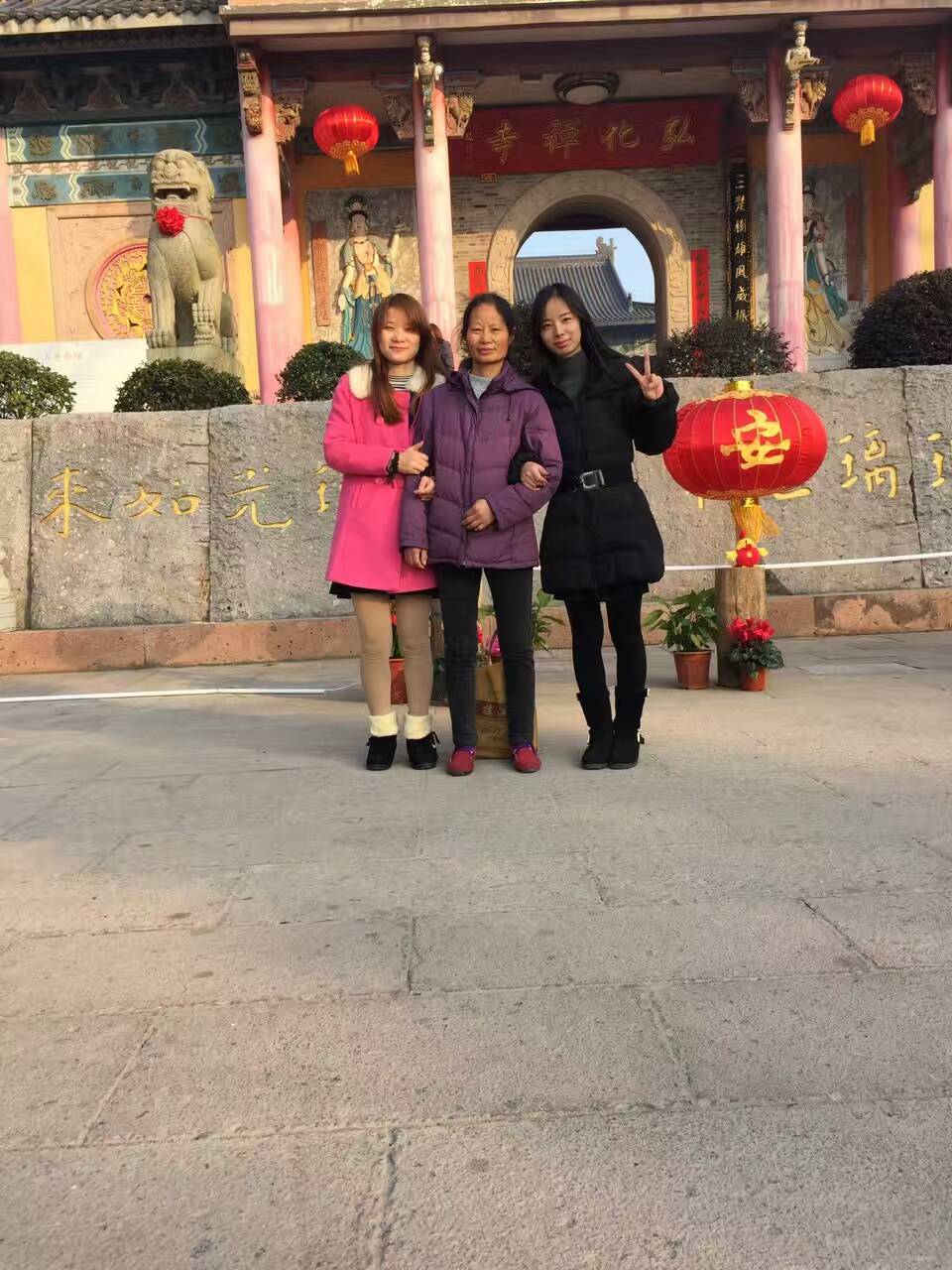 3. Ван Ан (студентка, СПБГУ)В праздник без вкусняшек не обойтись! Китайская кухня одна  из самых богатых в  мире.  Китайцы ценят гастрономию и употребляют в пищу очень многие местные растения и животных. Ван Ан нам прислала фотографии еды своей семьи  в Новый год: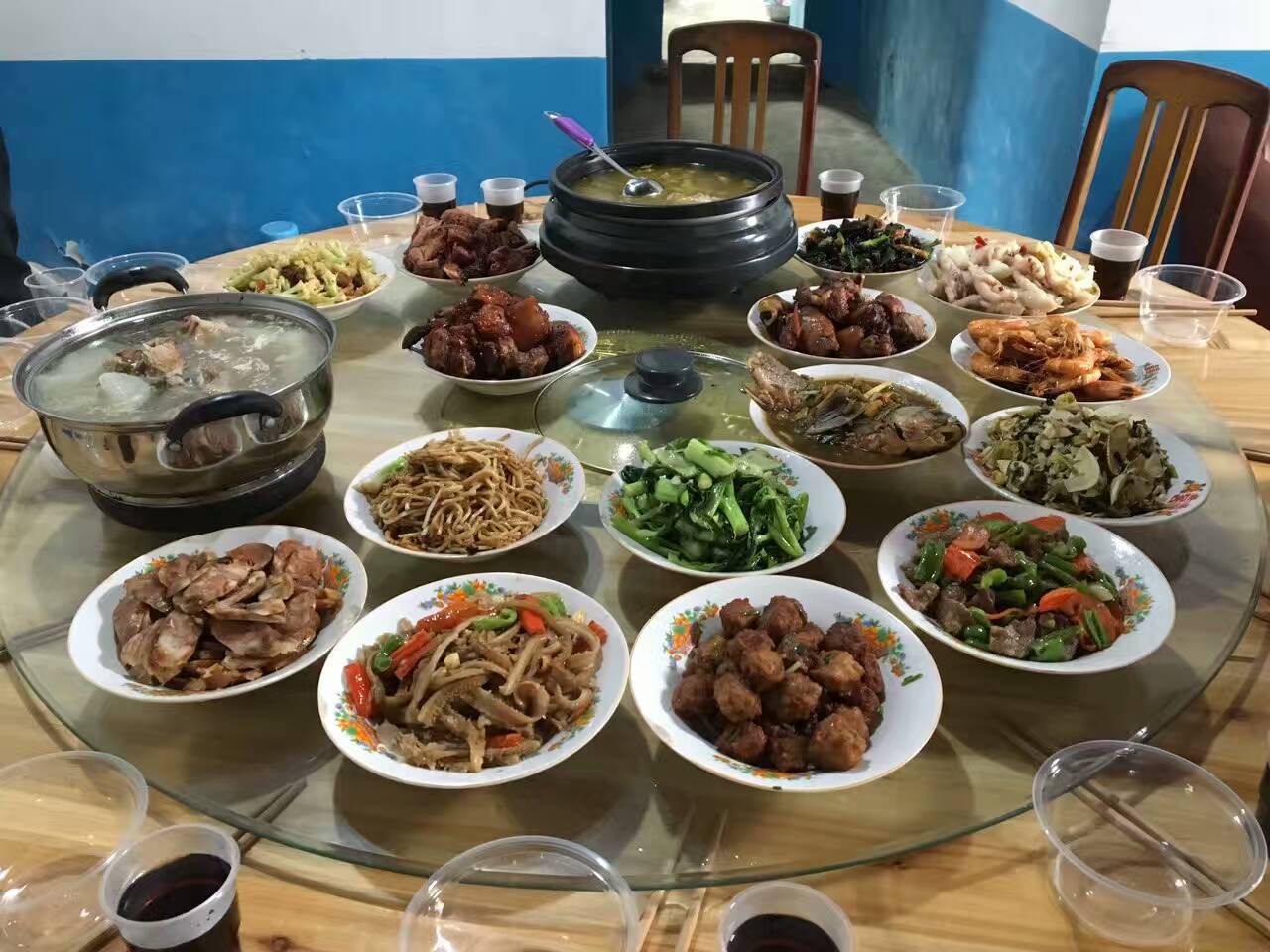 И как правило, каждая семья готовит пельмени на Новый год: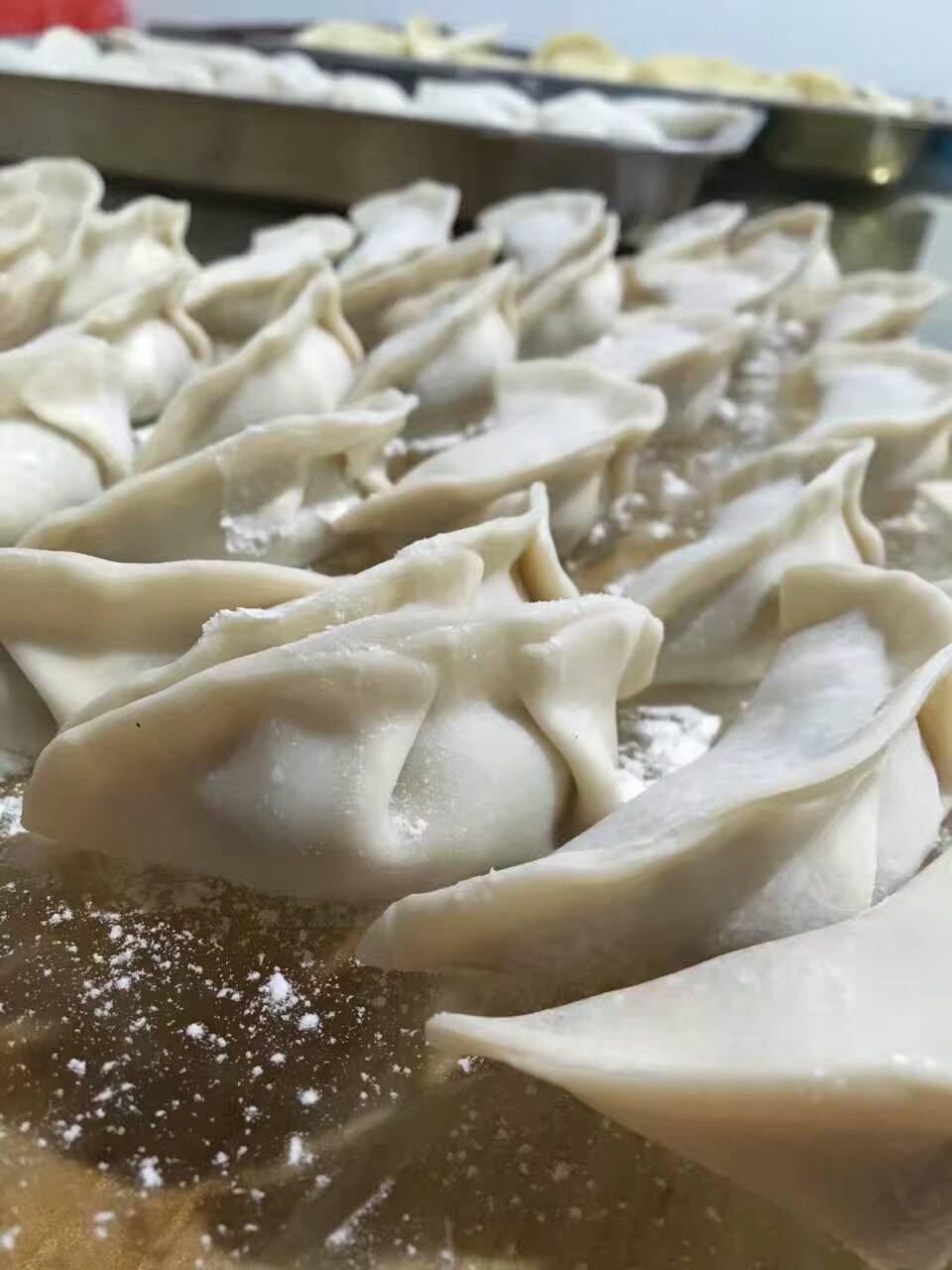 Свежие овощи – ключевой момент для приготовления китайских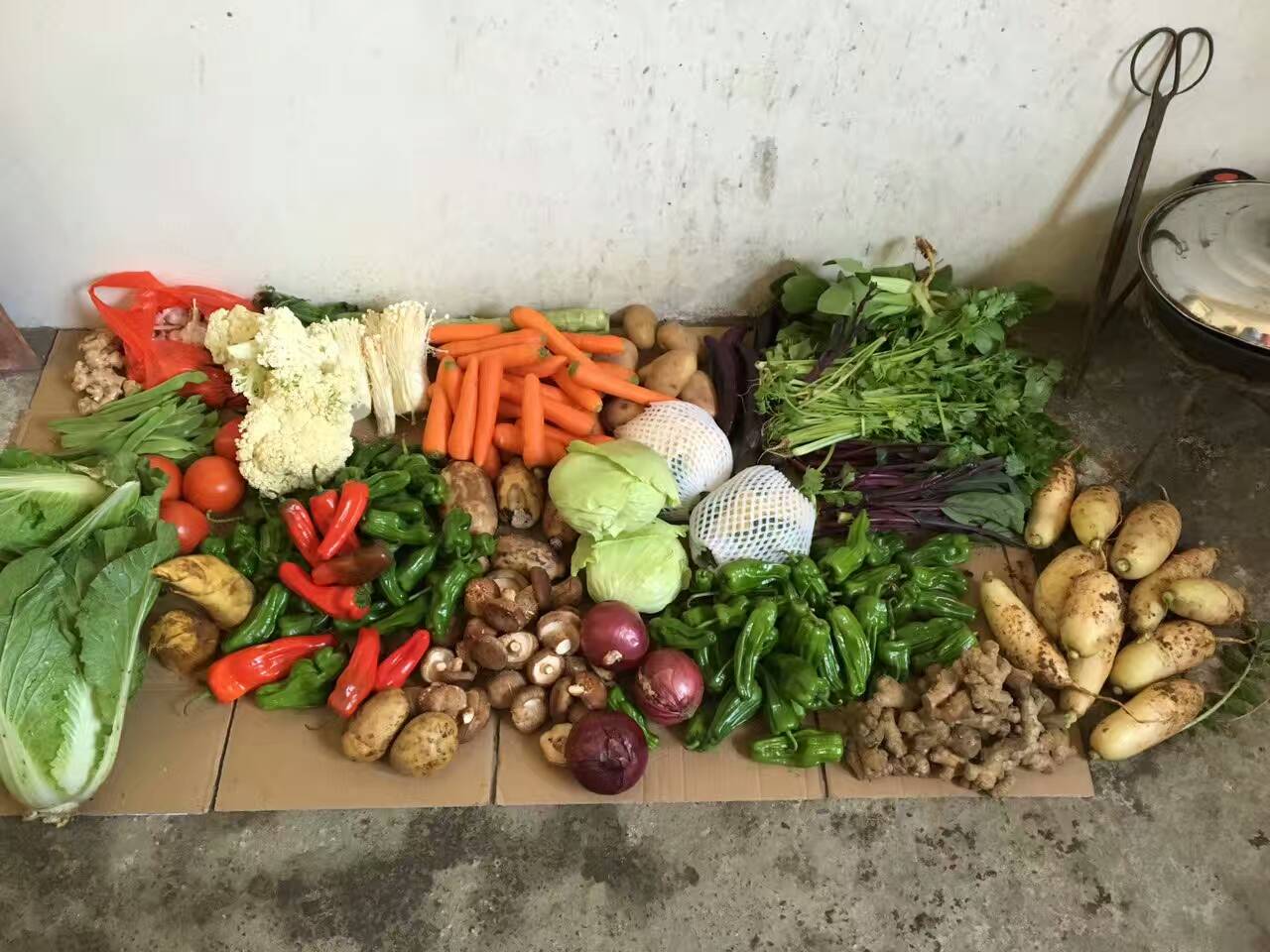 блюд: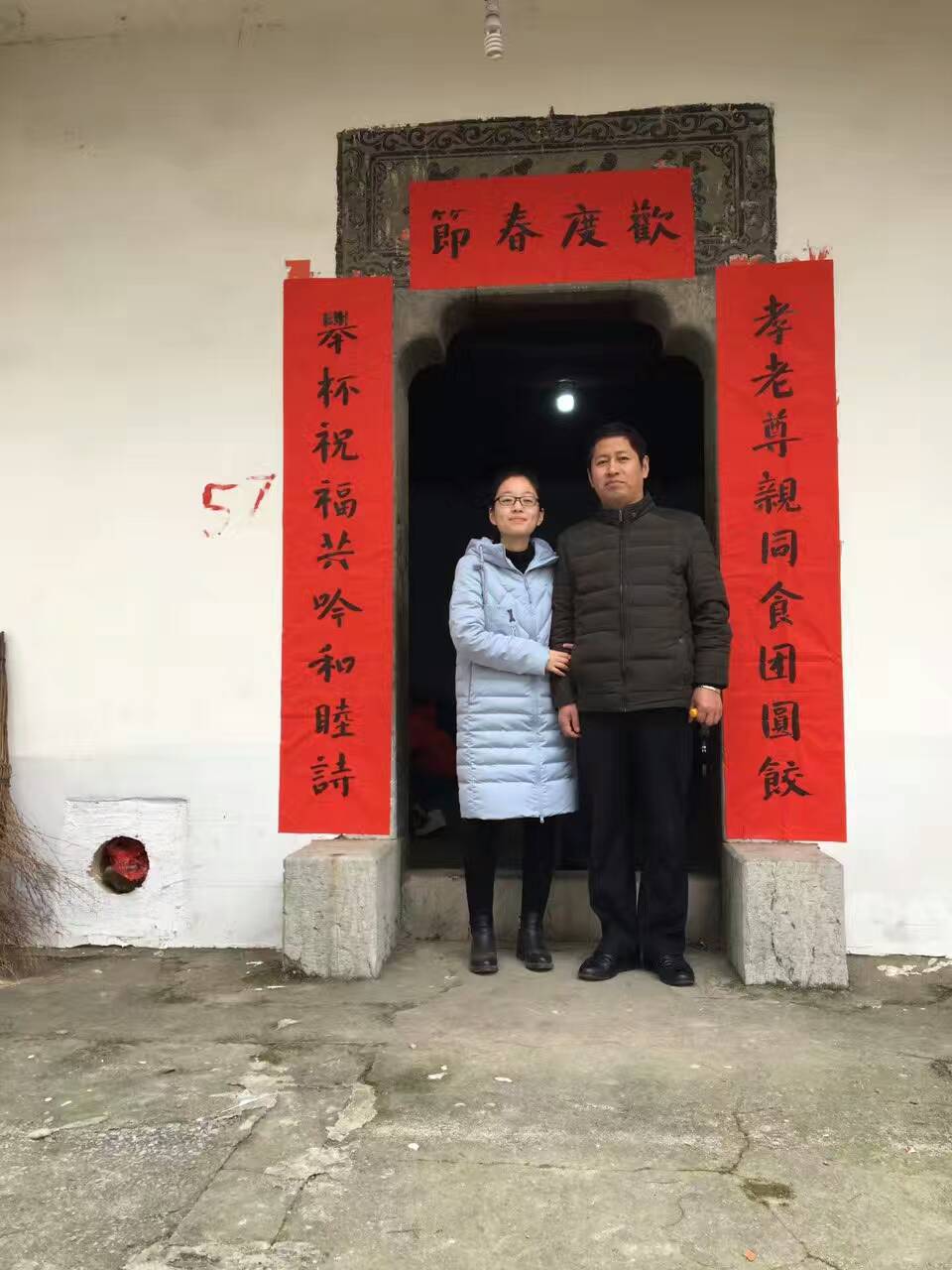 Ван Ан с папой.Перед Новым годом  каждая семья клеит парные полосы красной бумаги с новогодними пожеланиями (вывешиваются на дверях дома). Красный цвет в китайской культуре обозначает  удачу, процветание, благополучие.4. Ван Фэн (аспирант, СПБГАСУ)Праздничный стол продолжается…  Ван Фэн,  с севера Китая, где климат похож на российский, – зима долго длится и бывает очень холодно. Поэтому «хого» (китайский способ приготовления горячих блюд из овощей, мяса и др.)   здесь самое  популярное  блюдо.  И вот Ван Фэн прислал фотографии на встрече  со своими товарищами по школе в Новогодние праздники.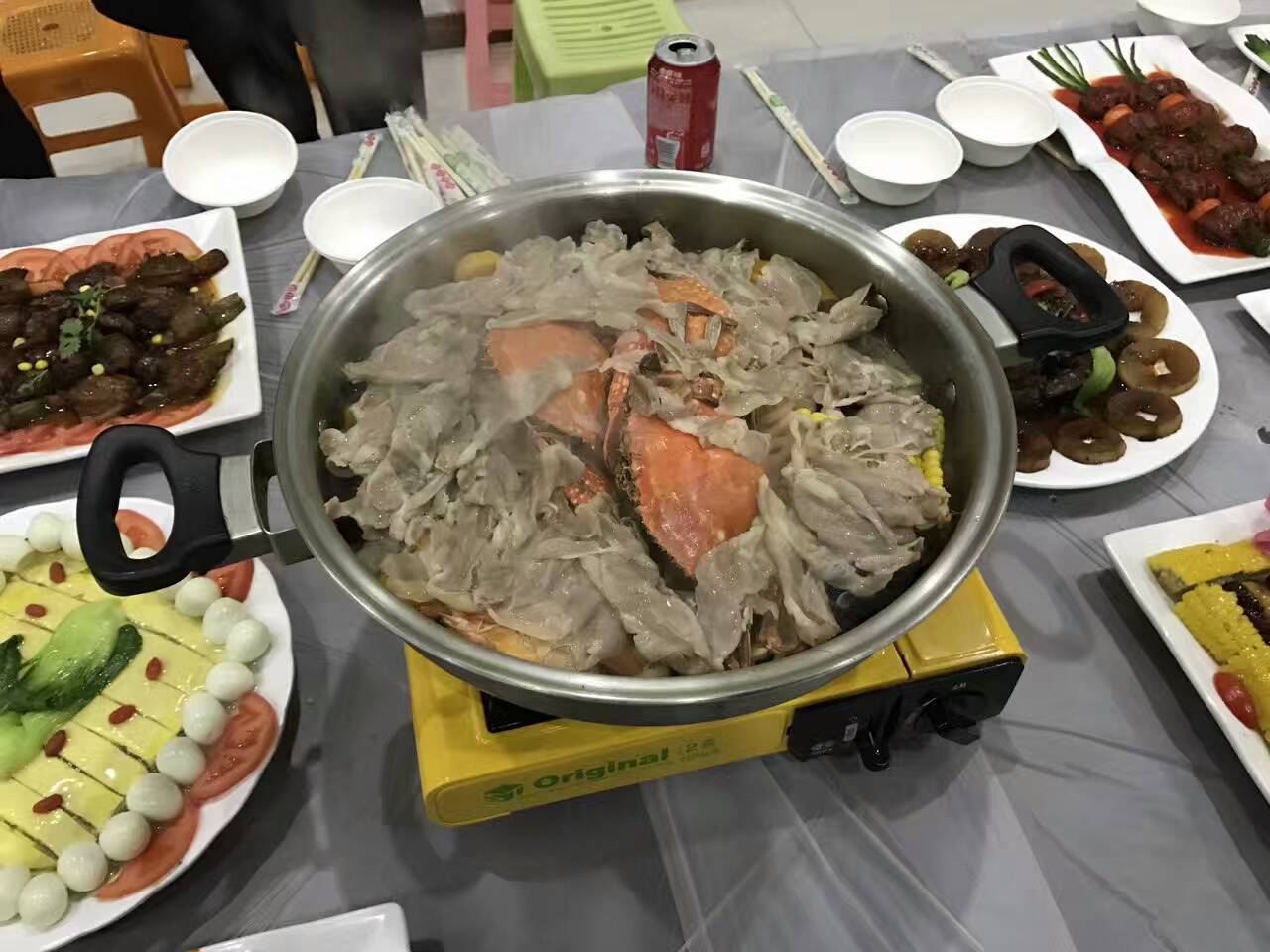 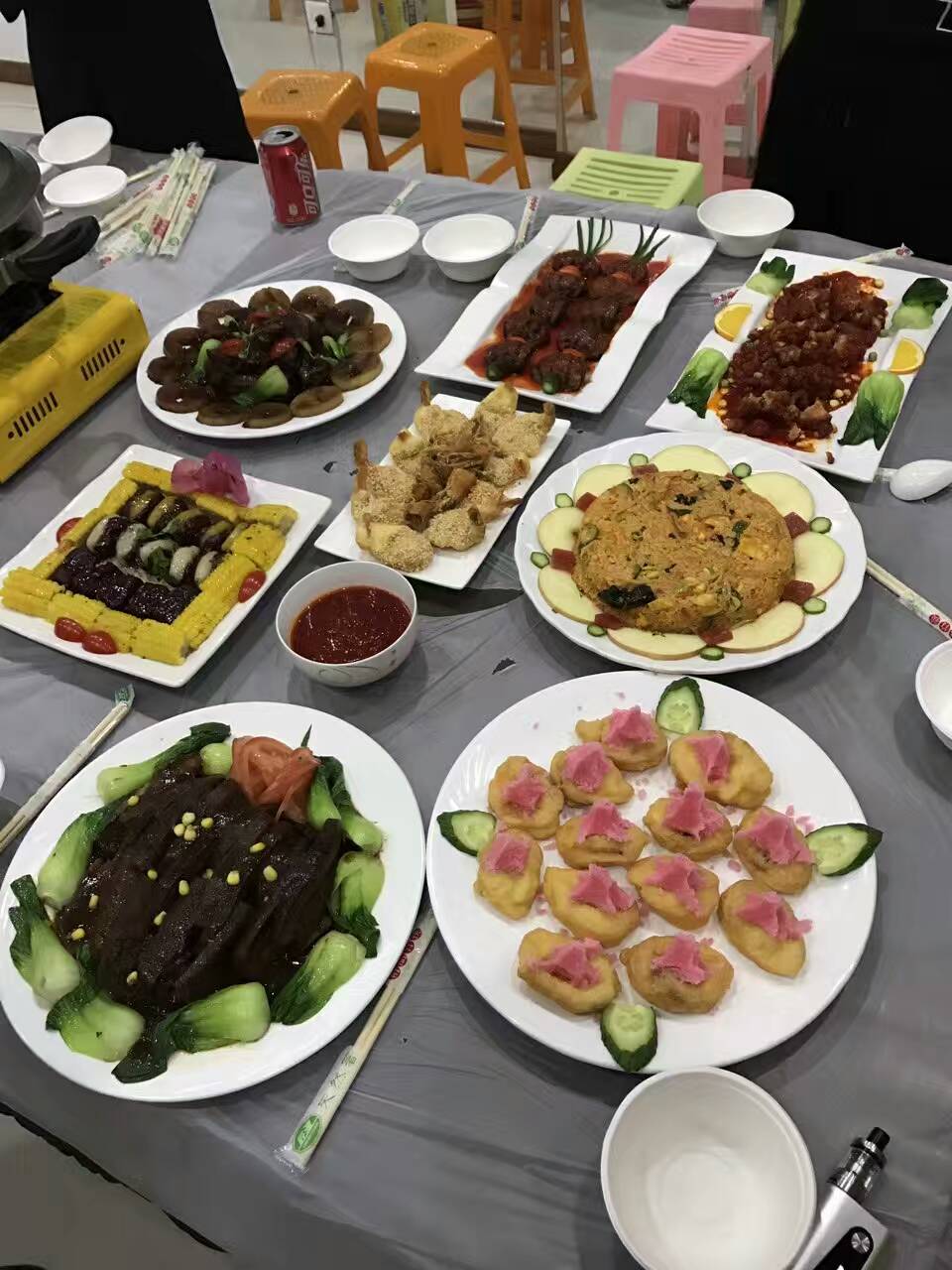 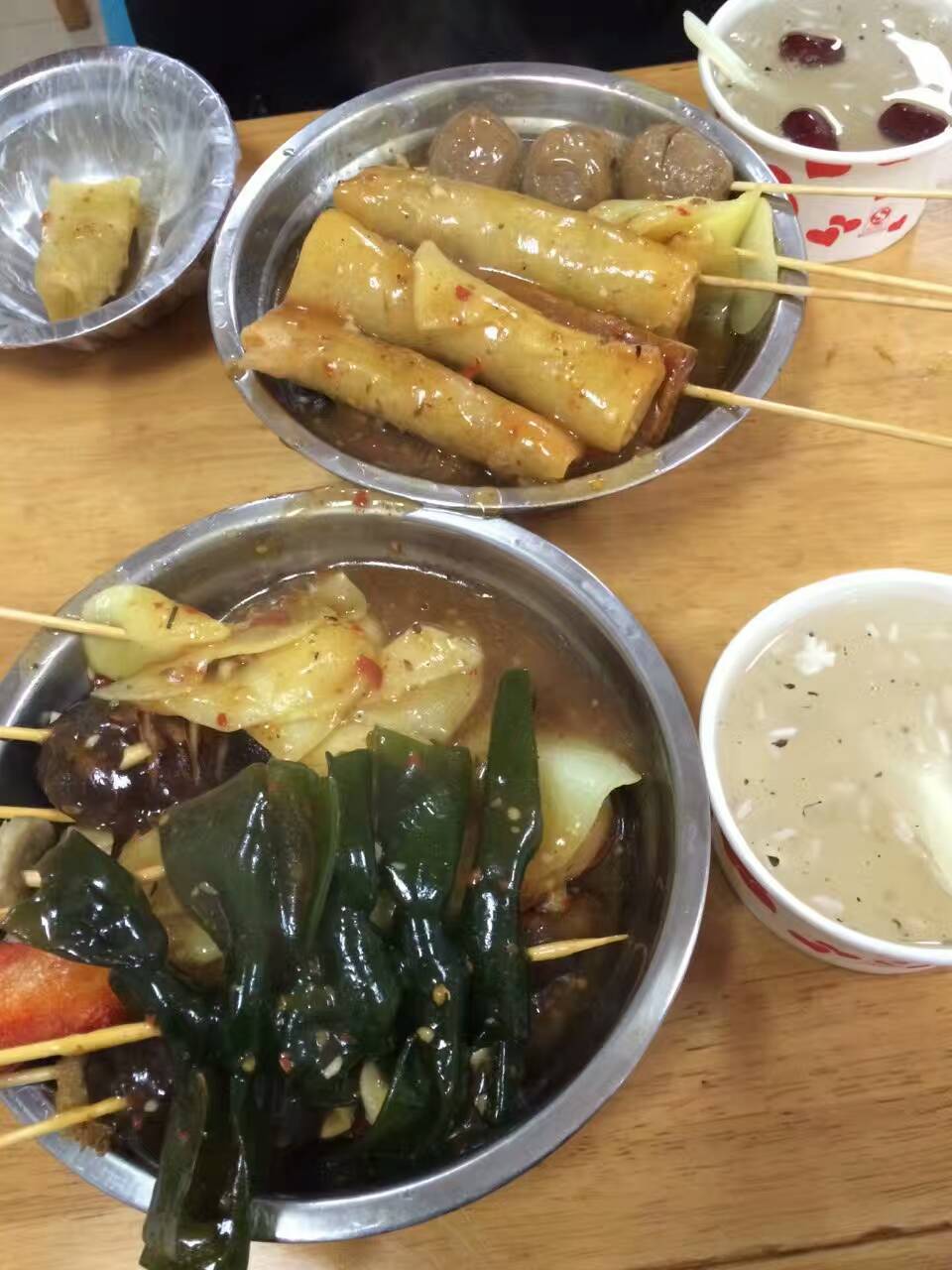 5. Дин Хун (аспирант, СПБГЭУ)Кто-то выбрал активный отдых.  Дин Хун во время каникул ездил по стране, и встречался со своими старыми друзьями.  Ведь  говорят:  «Старый друг - лучше новых двух» 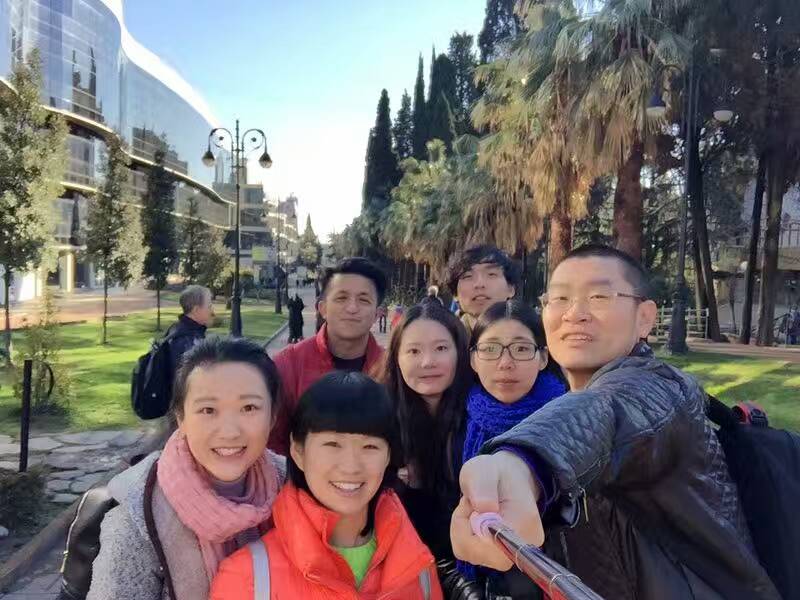 Дин Хун ( справа) со своими друзьями в Шанхае, КНР.Прекрасную жизнь не остановить! Все интересно отмечают Новый год в Китае.  Хотя зимние каникулы такие коротенькие и холодные, но, вопреки всему, они самые  любимые  для китайских студентов, потому что Китайский Новый год наступает всегда  на зимних каникулах!Репортаж: Ли Жань, член Арт-клуба, 
магистрантка ВШЖиМК